The China-Britain Business Council helps British and Chinese businesses and organisationswork together in China, the UK and third markets around the world. With over 60 years ofexperience and experts in 11 UK offices and 15 Chinese locations, we operate alongside theBritish Chamber of Commerce in China to support companies of all sizes and sectors, whetherthey are new entrants or established operators, to realise the full potential of what remainsone of the fastest-growing market in the world.As the partner of choice for British companies working with China, our diverse 1,000-strongmembership includes some of the UK’s largest and most established companies, some of theUK’s most dynamic and innovative SMEs, as well as leading Chinese companies. We also workclosely with cities and local enterprise partnerships to help them forge the links to drive localeconomic development.Our unrivalled network of 130 staff across 26 locations understands the sectoral, geographicaland cultural aspects of business success in China, as well as the key business issues that Britishcompanies face. This personal expertise is complemented by a range of CBBC research andconsultative services tailored to meet the specific requirements of companies. Through anextensive calendar of over 250 events per year around the UK and China, we provide access topractical advice and valuable networking opportunities.Events range from our flagship China Outbound Conference and associated businessprogramme, to industry-specific seminars, regional workshops, business clinics, tailoredcompany events and webinars. We produce a definitive annual guide to doing business inChina in addition to practical reports on key trends, industries and regions, including the majornew ‘Belt and Road’ and ‘Made in China 2025’ initiatives.We also promote the UK as one of the world’s most open economies and the best place forChinese companies to invest and do business, and position British companies as ideal partnerson the global stage.We cooperate closely with the UK Department for International Trade, the Foreign &Commonwealth Office and across government to provide services to UK businesses in China.Our work with UK regions, LEPs and chambers of commerce highlights investmentopportunities, including both projects and partners, to Chinese companies who are looking toinvest abroad. We also work with partners in China to source export opportunities for Britishcompanies, and each week we welcome visiting government and business delegations of alllevels to the UK.As an independent organisation, CBBC offers trusted, impartial advice while maintaining closepartnerships with the UK and Chinese governments.Website: www.cbbc.orgEmail: enquiries@cbbc.org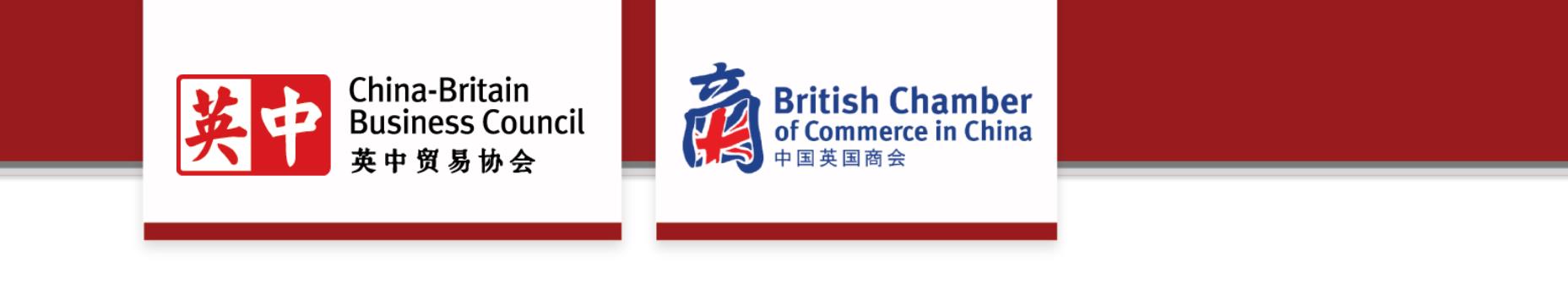 英中贸易协会协助英中两国企业和组织在中国、英国和全球范围内的第三方市场通力合作。60余年来协会致力于发展中英两国经贸合作成就斐然。我们在中国 15 个城市、英国 11 个城市开展业务，提供各领域专家咨询服务。我们和中国英国商会一道，向不同规模来自不同领域的英国企业提供商务支持，无论这些企业是还未涉足中国市场的企业还是知名的跨国企业，我们都致力于帮助他们融入中国的快速发展，与中国机遇同步成长。我们是英国公司与中国开展合作的首选合作伙伴，拥有 1000 多家会员单位，其中包括一些英国知名跨国企业，最有活力、最具创新的中小企业，以及中国领军企业。我们还与各城市建立“当地企业伙伴关系”，帮助他们建立联系以推动当地经济发展。英中贸易协会遍布中英的关系网络，可为会员企业提供当地深入支持。130位员工分布在 26座城市，他们从领域、地理以及文化各方面都精通在中国的经营成功之道。除提供商务咨询之外，我们还提供行业专题活动和实际的市场落地运作支持等。我们通过每年在英中两国组织 250 多场活动，提供获得务实建议和宝贵联谊机会的渠道。这些活动类型多样，从我们的旗舰活动“中国境外投资大会”及相关企业项目到具体行业研讨会、区域工作组、业务诊断、定制化企业活动和网络研讨会等不一而足。除了就重要趋势、行业、地区做出行业洞察，还就“一带一路”倡议、“中国制造 2025”重大新战略——发布务实报告，我们还推出权威的在华经营年度商务指南。我们还为英国作为中资企业投资、经营的最佳目的地作积极宣传，推广英国企业作为全球舞台上的理想合作伙伴。我们与英国国际贸易部、英国外交部和各级政府紧密合作，为在华英国企业提供服务。我们与英国各地区、各商会合作，为寻求投资海外的中国企业挖掘投资机会；我们还与中国伙伴合作，为英国获取企业出口机会，我们每周都接待各级政府、企业代表访问英国。身为一家独立机构，英中贸易协会在与英国、中国各级政府保持密切合作的同时提供可信、公正的咨询。网址：www.cbbc.org电邮：enquiries@cbbc.org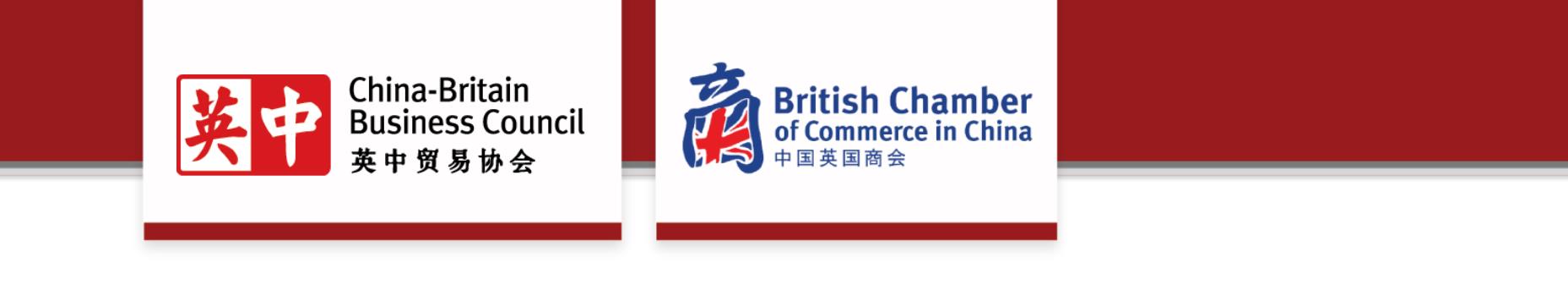 